Tp. Hồ Chí Minh, ngày ..... tháng ..... năm 2021Công Ty TNHH PP Ô Tô Tải Bus Trường Hải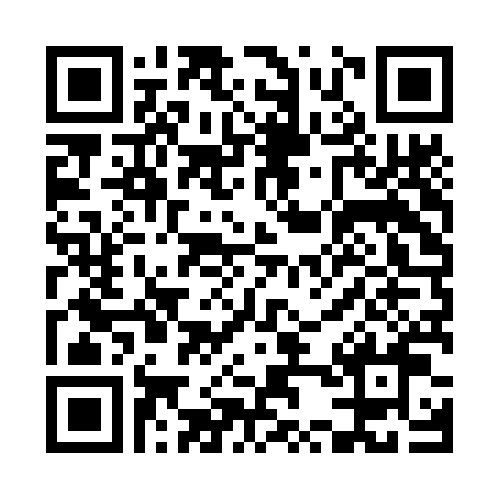 VĂN PHÒNG ĐIỀU HÀNH KINH DOANH XE TẢI & BUS THACOTầng 16, Tòa nhà Soﬁc, khu đô thị Sala,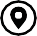 số 10 Mai Chí Thọ, P. Thủ Thiêm, Tp. Thủ Đức, Tp.HCMHotline09xx xxx xxx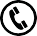 Websitewww.fuso.com.vn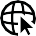 Tp. Hồ Chí Minh, ngày ..... tháng ..... năm 2021Công Ty TNHH PP Ô Tô Tải Bus Trường HảiVĂN PHÒNG ĐIỀU HÀNH KINH DOANH XE TẢI & BUS THACOTầng 16, Tòa nhà Soﬁc, khu đô thị Sala,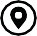 số 10 Mai Chí Thọ, P. Thủ Thiêm, Tp. Thủ Đức, Tp.HCMHotline09xx xxx xxx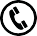 Websitewww.fuso.com.vn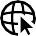 Tp. Hồ Chí Minh, ngày ..... tháng ..... năm 2021Công Ty TNHH PP Ô Tô Tải Bus Trường HảiVĂN PHÒNG ĐIỀU HÀNH KINH DOANH XE TẢI & BUS THACOTầng 16, Tòa nhà Soﬁc, khu đô thị Sala,số 10 Mai Chí Thọ, P. Thủ Thiêm, Tp. Thủ Đức, Tp.HCMHotline09xx xxx xxxWebsitewww.fuso.com.vnTp. Hồ Chí Minh, ngày ..... tháng ..... năm 2021Công Ty TNHH PP Ô Tô Tải Bus Trường HảiVĂN PHÒNG ĐIỀU HÀNH KINH DOANH XE TẢI & BUS THACOTầng 16, Tòa nhà Soﬁc, khu đô thị Sala,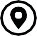 số 10 Mai Chí Thọ, P. Thủ Thiêm, Tp. Thủ Đức, Tp.HCMHotline09xx xxx xxx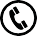 Websitewww.fuso.com.vn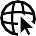 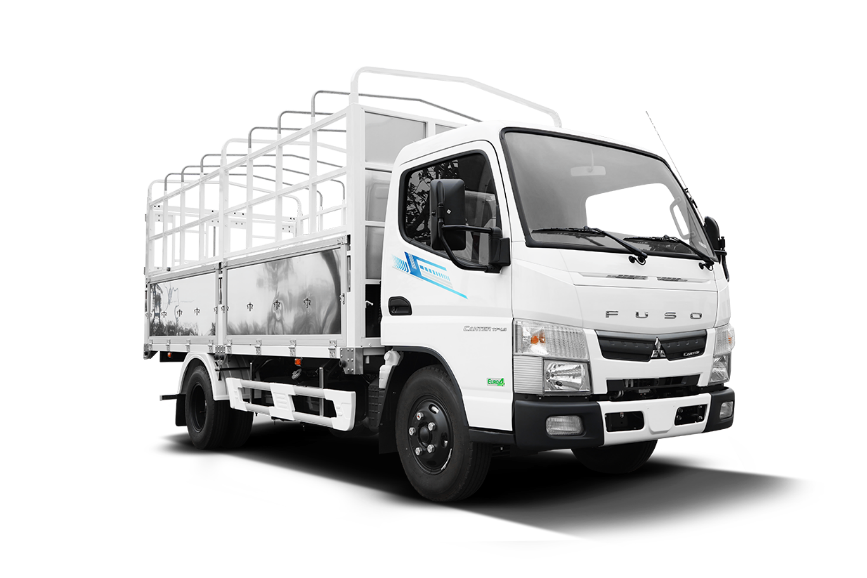 MITSUBISHI FUSO Canter TF4.9* Linh kiện nhập khẩu từ các nhà máy của tập đoàn DaimlerMITSUBISHI FUSO Canter TF4.9* Linh kiện nhập khẩu từ các nhà máy của tập đoàn Daimler Động cơ :	4P10-KAT2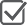 Dung tích xylanh: 2.998 ccCông suất cực đại: 130 Ps/3.500 (vòng/phút)Momen xoắn cực đại:300 / 1.300 (N.m/rpm) Hộp số :	M038S5 (05 số tiến, 01 số lùi).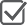  Hệ thống phanh:	Phanh đĩa, dẫn động bằng thủy lực, trợ lực 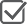                                 chân không (có ABS + EBD), trang bị phanh khí xả. Hệ thống lái :	Trục vít ecu bi, trợ lực thủy lực. Hệ thống treo :	Phụ thuộc, nhíp lá, giảm chấn thuỷ lực. 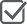  Lốp xe :	7.00R16 Thùng nhiên liệu :     100 lít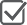  Động cơ :	4P10-KAT2Dung tích xylanh: 2.998 ccCông suất cực đại: 130 Ps/3.500 (vòng/phút)Momen xoắn cực đại:300 / 1.300 (N.m/rpm) Hộp số :	M038S5 (05 số tiến, 01 số lùi). Hệ thống phanh:	Phanh đĩa, dẫn động bằng thủy lực, trợ lực                                 chân không (có ABS + EBD), trang bị phanh khí xả. Hệ thống lái :	Trục vít ecu bi, trợ lực thủy lực. Hệ thống treo :	Phụ thuộc, nhíp lá, giảm chấn thuỷ lực.  Lốp xe :	7.00R16 Thùng nhiên liệu :     100 lítTrang bị tiêu chuẩn:  Điều hòa cabin.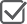   Radio FM, giắc cắm USB/AUX. 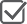    Kính cửa chỉnh điện.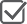   Hệ thống phanh có chống bó cứng phanh (ABS) & phân bổ   lực phanh điện tử (EBD).Trang bị tiêu chuẩn:  Điều hòa cabin.  Radio FM, giắc cắm USB/AUX.    Kính cửa chỉnh điện.  Hệ thống phanh có chống bó cứng phanh (ABS) & phân bổ   lực phanh điện tử (EBD).Kích thước xe (mm):  Kích thước tổng thể (Cab/C) (DxRxC): 5.830 x 1.870 x 2.140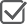   KT lọt lòng thùng (Mui bạt) (DxRxC): 4.450 x 1.750 x 1.830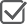   Vệt bánh trước / sau: 1.390 / 1.435  Chiều dài cơ sở: 3.400 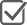   Khoảng sáng gầm xe: 195Kích thước xe (mm):  Kích thước tổng thể (Cab/C) (DxRxC): 5.830 x 1.870 x 2.140  KT lọt lòng thùng (Mui bạt) (DxRxC): 4.450 x 1.750 x 1.830  Vệt bánh trước / sau: 1.390 / 1.435  Chiều dài cơ sở: 3.400   Khoảng sáng gầm xe: 195Trang bị tiêu chuẩn:  Điều hòa cabin.  Radio FM, giắc cắm USB/AUX.    Kính cửa chỉnh điện.  Hệ thống phanh có chống bó cứng phanh (ABS) & phân bổ   lực phanh điện tử (EBD).Trang bị tiêu chuẩn:  Điều hòa cabin.  Radio FM, giắc cắm USB/AUX.    Kính cửa chỉnh điện.  Hệ thống phanh có chống bó cứng phanh (ABS) & phân bổ   lực phanh điện tử (EBD).Thông số khối lượng (kg):  Khối lượng bản thân (Cab/C)	: 2.070   Khối lượng chở cho phép (Mui bạt)    : 1.995     Khối lượng toàn bộ (Cab/C)	: 4.990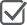 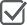 Thông số khối lượng (kg):  Khối lượng bản thân (Cab/C)	: 2.070   Khối lượng chở cho phép (Mui bạt)    : 1.995     Khối lượng toàn bộ (Cab/C)	: 4.990Màu sơn tiêu chuẩn :TRẮNG TH2M | XANH MICA THF2MTRẮNG TH2M | XANH MICA THF2MTRẮNG TH2M | XANH MICA THF2MGiá xe (Cabin – chassis, đã bao gồm thuế VAT, chưa bao gồm các khoản thuế phí khác)XXX.000.000XXX.000.000VNĐ  Thời gian bảo hành:	03 năm hoặc 100.000 Km tùy theo điều kiện nào đến trước. 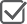   Địa điểm bảo hành:	Tại tất cả các Trạm bảo hành của Thaco trên toàn quốc.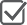   Địa điểm giao xe:	Theo thỏa thuận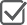   Thời gian giao xe:	30 ngày làm việc kể từ ngày ký kết hợp đồng và Khách hàng chuyển thanh toàn số tiền đặt cọc theo quy định hợp đồng.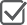   Hình thức thanh toán: Theo thỏa thuận giữa hai bên (Thanh toán 100% bằng tiền mặt hoặc vay vốn từ Ngân hàng).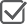 * Bảng báo giá có hiệu lực trong vòng 15 ngày, vui lòng liên hệ đại lý để biết thêm chi tiết.  Thời gian bảo hành:	03 năm hoặc 100.000 Km tùy theo điều kiện nào đến trước.   Địa điểm bảo hành:	Tại tất cả các Trạm bảo hành của Thaco trên toàn quốc.  Địa điểm giao xe:	Theo thỏa thuận  Thời gian giao xe:	30 ngày làm việc kể từ ngày ký kết hợp đồng và Khách hàng chuyển thanh toàn số tiền đặt cọc theo quy định hợp đồng.  Hình thức thanh toán: Theo thỏa thuận giữa hai bên (Thanh toán 100% bằng tiền mặt hoặc vay vốn từ Ngân hàng).* Bảng báo giá có hiệu lực trong vòng 15 ngày, vui lòng liên hệ đại lý để biết thêm chi tiết.  Thời gian bảo hành:	03 năm hoặc 100.000 Km tùy theo điều kiện nào đến trước.   Địa điểm bảo hành:	Tại tất cả các Trạm bảo hành của Thaco trên toàn quốc.  Địa điểm giao xe:	Theo thỏa thuận  Thời gian giao xe:	30 ngày làm việc kể từ ngày ký kết hợp đồng và Khách hàng chuyển thanh toàn số tiền đặt cọc theo quy định hợp đồng.  Hình thức thanh toán: Theo thỏa thuận giữa hai bên (Thanh toán 100% bằng tiền mặt hoặc vay vốn từ Ngân hàng).* Bảng báo giá có hiệu lực trong vòng 15 ngày, vui lòng liên hệ đại lý để biết thêm chi tiết.  Thời gian bảo hành:	03 năm hoặc 100.000 Km tùy theo điều kiện nào đến trước.   Địa điểm bảo hành:	Tại tất cả các Trạm bảo hành của Thaco trên toàn quốc.  Địa điểm giao xe:	Theo thỏa thuận  Thời gian giao xe:	30 ngày làm việc kể từ ngày ký kết hợp đồng và Khách hàng chuyển thanh toàn số tiền đặt cọc theo quy định hợp đồng.  Hình thức thanh toán: Theo thỏa thuận giữa hai bên (Thanh toán 100% bằng tiền mặt hoặc vay vốn từ Ngân hàng).* Bảng báo giá có hiệu lực trong vòng 15 ngày, vui lòng liên hệ đại lý để biết thêm chi tiết.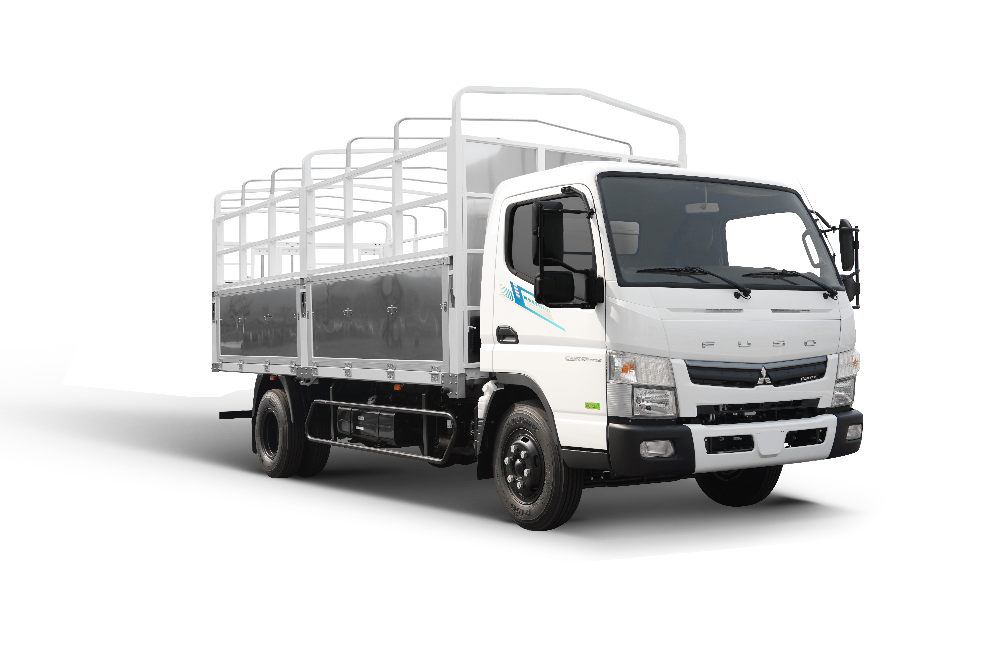 MITSUBISHI FUSO Canter TF7.5* Linh kiện nhập khẩu từ các nhà máy của tập đoàn DaimlerMITSUBISHI FUSO Canter TF7.5* Linh kiện nhập khẩu từ các nhà máy của tập đoàn Daimler Động cơ :	4P10-KAT4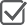 Dung tích xylanh: 2.998 ccCông suất cực đại: 150 Ps/3.500 (vòng/phút)Momen xoắn cực đại:370/1.320 (N.m/rpm) Hộp số :	M038S5 (05 số tiến, 01 số lùi).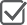  Động cơ :	4P10-KAT4Dung tích xylanh: 2.998 ccCông suất cực đại: 150 Ps/3.500 (vòng/phút)Momen xoắn cực đại:370/1.320 (N.m/rpm) Hộp số :	M038S5 (05 số tiến, 01 số lùi). Hệ thống phanh :      Phanh tang trống, dẫn động bằng thủy lực, trợ lực 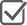                                 chân không (có ABS + EBD), trang bị phanh khí xả. Hệ thống lái :	Trục vít ecu bi, trợ lực thủy lực. Hệ thống treo :	Phụ thuộc, nhíp lá, giảm chấn thuỷ lực. 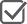  Lốp xe :	7.50R16 Thùng nhiên liệu :      100 lít Hệ thống phanh :      Phanh tang trống, dẫn động bằng thủy lực, trợ lực                                 chân không (có ABS + EBD), trang bị phanh khí xả. Hệ thống lái :	Trục vít ecu bi, trợ lực thủy lực. Hệ thống treo :	Phụ thuộc, nhíp lá, giảm chấn thuỷ lực.  Lốp xe :	7.50R16 Thùng nhiên liệu :      100 lítTrang bị tiêu chuẩn:  Điều hòa cabin.  Radio FM, giắc cắm USB/AUX.    Kính cửa chỉnh điện.  Hệ thống phanh có chống bó cứng phanh (ABS) & phân bổ   lực phanh điện tử (EBD).Trang bị tiêu chuẩn:  Điều hòa cabin.  Radio FM, giắc cắm USB/AUX.    Kính cửa chỉnh điện.  Hệ thống phanh có chống bó cứng phanh (ABS) & phân bổ   lực phanh điện tử (EBD).Kích thước xe (mm):  Kích thước tổng thể (Cab/C) (DxRxC): 6.730 x 2.135 x 2.235     KT lọt lòng thùng (Mui bạt) (DxRxC): 5.200 x 2.020 x 2.040  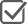   Vệt bánh trước / sau: 1.665/1.670  Chiều dài cơ sở: 3.850  Khoảng sáng gầm xe: 210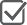 Kích thước xe (mm):  Kích thước tổng thể (Cab/C) (DxRxC): 6.730 x 2.135 x 2.235     KT lọt lòng thùng (Mui bạt) (DxRxC): 5.200 x 2.020 x 2.040    Vệt bánh trước / sau: 1.665/1.670  Chiều dài cơ sở: 3.850  Khoảng sáng gầm xe: 210Trang bị tiêu chuẩn:  Điều hòa cabin.  Radio FM, giắc cắm USB/AUX.    Kính cửa chỉnh điện.  Hệ thống phanh có chống bó cứng phanh (ABS) & phân bổ   lực phanh điện tử (EBD).Trang bị tiêu chuẩn:  Điều hòa cabin.  Radio FM, giắc cắm USB/AUX.    Kính cửa chỉnh điện.  Hệ thống phanh có chống bó cứng phanh (ABS) & phân bổ   lực phanh điện tử (EBD).Thông số khối lượng (kg):  Khối lượng bản thân (Cab/C)	: 2.360   Khối lượng chở cho phép (Mui bạt)        : 3.490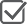 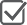   Khối lượng toàn bộ (Cab/C)	: 7.500Thông số khối lượng (kg):  Khối lượng bản thân (Cab/C)	: 2.360   Khối lượng chở cho phép (Mui bạt)        : 3.490  Khối lượng toàn bộ (Cab/C)	: 7.500Màu sơn tiêu chuẩn :TRẮNG TH2M | XANH MICA THF2MTRẮNG TH2M | XANH MICA THF2MTRẮNG TH2M | XANH MICA THF2MGiá xe (Cabin – chassis, đã bao gồm thuế VAT, chưa bao gồm các khoản thuế phí khác)XXX.000.000XXX.000.000VNĐ  Thời gian bảo hành:	03 năm hoặc 100.000 Km tùy theo điều kiện nào đến trước.   Địa điểm bảo hành:	Tại tất cả các Trạm bảo hành của Thaco trên toàn quốc.  Địa điểm giao xe:	Theo thỏa thuận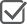   Thời gian giao xe:	30 ngày làm việc kể từ ngày ký kết hợp đồng và Khách hàng chuyển thanh toàn số tiền đặt cọc theo quy định hợp đồng.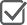   Hình thức thanh toán: Theo thỏa thuận giữa hai bên (Thanh toán 100% bằng tiền mặt hoặc vay vốn từ Ngân hàng).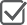 * Bảng báo giá có hiệu lực trong vòng 15 ngày, vui lòng liên hệ đại lý để biết thêm chi tiết.  Thời gian bảo hành:	03 năm hoặc 100.000 Km tùy theo điều kiện nào đến trước.   Địa điểm bảo hành:	Tại tất cả các Trạm bảo hành của Thaco trên toàn quốc.  Địa điểm giao xe:	Theo thỏa thuận  Thời gian giao xe:	30 ngày làm việc kể từ ngày ký kết hợp đồng và Khách hàng chuyển thanh toàn số tiền đặt cọc theo quy định hợp đồng.  Hình thức thanh toán: Theo thỏa thuận giữa hai bên (Thanh toán 100% bằng tiền mặt hoặc vay vốn từ Ngân hàng).* Bảng báo giá có hiệu lực trong vòng 15 ngày, vui lòng liên hệ đại lý để biết thêm chi tiết.  Thời gian bảo hành:	03 năm hoặc 100.000 Km tùy theo điều kiện nào đến trước.   Địa điểm bảo hành:	Tại tất cả các Trạm bảo hành của Thaco trên toàn quốc.  Địa điểm giao xe:	Theo thỏa thuận  Thời gian giao xe:	30 ngày làm việc kể từ ngày ký kết hợp đồng và Khách hàng chuyển thanh toàn số tiền đặt cọc theo quy định hợp đồng.  Hình thức thanh toán: Theo thỏa thuận giữa hai bên (Thanh toán 100% bằng tiền mặt hoặc vay vốn từ Ngân hàng).* Bảng báo giá có hiệu lực trong vòng 15 ngày, vui lòng liên hệ đại lý để biết thêm chi tiết.  Thời gian bảo hành:	03 năm hoặc 100.000 Km tùy theo điều kiện nào đến trước.   Địa điểm bảo hành:	Tại tất cả các Trạm bảo hành của Thaco trên toàn quốc.  Địa điểm giao xe:	Theo thỏa thuận  Thời gian giao xe:	30 ngày làm việc kể từ ngày ký kết hợp đồng và Khách hàng chuyển thanh toàn số tiền đặt cọc theo quy định hợp đồng.  Hình thức thanh toán: Theo thỏa thuận giữa hai bên (Thanh toán 100% bằng tiền mặt hoặc vay vốn từ Ngân hàng).* Bảng báo giá có hiệu lực trong vòng 15 ngày, vui lòng liên hệ đại lý để biết thêm chi tiết.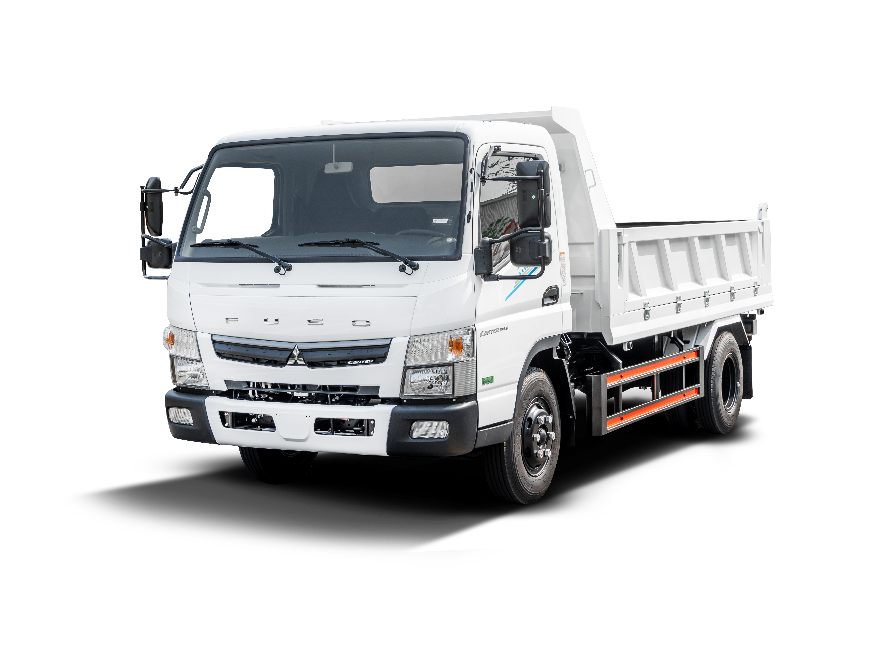 MITSUBISHI FUSO Canter TF8.5* Linh kiện nhập khẩu từ các nhà máy của tập đoàn DaimlerMITSUBISHI FUSO Canter TF8.5* Linh kiện nhập khẩu từ các nhà máy của tập đoàn Daimler Động cơ :	4P10-KAT4Dung tích xylanh: 2.998 ccCông suất cực đại: 150 Ps/3.500 (vòng/phút)Momen xoắn cực đại:370/ 1.320 (N.m/rpm) Hộp số :	M038S5 (05 số tiến, 01 số lùi). Động cơ :	4P10-KAT4Dung tích xylanh: 2.998 ccCông suất cực đại: 150 Ps/3.500 (vòng/phút)Momen xoắn cực đại:370/ 1.320 (N.m/rpm) Hộp số :	M038S5 (05 số tiến, 01 số lùi). Hệ thống phanh :      Phanh tang trống, dẫn động bằng thủy lực, trợ lực 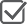                                 chân không (có ABS + EBD), trang bị phanh khí xả. Hệ thống lái :	Trục vít ecu bi, trợ lực thủy lực. Hệ thống treo :	Phụ thuộc, nhíp lá, giảm chấn thuỷ lực.  Lốp xe :	7.50R16 Thùng nhiên liệu :      100 lít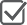  Hệ thống phanh :      Phanh tang trống, dẫn động bằng thủy lực, trợ lực                                 chân không (có ABS + EBD), trang bị phanh khí xả. Hệ thống lái :	Trục vít ecu bi, trợ lực thủy lực. Hệ thống treo :	Phụ thuộc, nhíp lá, giảm chấn thuỷ lực.  Lốp xe :	7.50R16 Thùng nhiên liệu :      100 lítTrang bị tiêu chuẩn:  Điều hòa cabin.  Radio FM, giắc cắm USB/AUX.    Kính cửa chỉnh điện.  Hệ thống phanh có chống bó cứng phanh (ABS) & phân bổ   lực phanh điện tử (EBD).Trang bị tiêu chuẩn:  Điều hòa cabin.  Radio FM, giắc cắm USB/AUX.    Kính cửa chỉnh điện.  Hệ thống phanh có chống bó cứng phanh (ABS) & phân bổ   lực phanh điện tử (EBD).Kích thước xe (mm):  Kích thước tổng thể (Cab/C) (DxRxC): 6.020 x 2.135 x 2.240   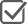   KT lọt lòng thùng (Thùng ben) (DxRxC): 3.700 x 2.000 x 500 (3,7m3)  Vệt bánh trước / sau: 1.665/1.670  Chiều dài cơ sở: 3.400  Khoảng sáng gầm xe: 210Kích thước xe (mm):  Kích thước tổng thể (Cab/C) (DxRxC): 6.020 x 2.135 x 2.240     KT lọt lòng thùng (Thùng ben) (DxRxC): 3.700 x 2.000 x 500 (3,7m3)  Vệt bánh trước / sau: 1.665/1.670  Chiều dài cơ sở: 3.400  Khoảng sáng gầm xe: 210Trang bị tiêu chuẩn:  Điều hòa cabin.  Radio FM, giắc cắm USB/AUX.    Kính cửa chỉnh điện.  Hệ thống phanh có chống bó cứng phanh (ABS) & phân bổ   lực phanh điện tử (EBD).Trang bị tiêu chuẩn:  Điều hòa cabin.  Radio FM, giắc cắm USB/AUX.    Kính cửa chỉnh điện.  Hệ thống phanh có chống bó cứng phanh (ABS) & phân bổ   lực phanh điện tử (EBD).Thông số khối lượng (kg):  Khối lượng bản thân (Cab/C)	: 2.350   Khối lượng chở cho phép (Mui bạt)   : 4.600    Khối lượng toàn bộ (Cab/C)	:  8.490Thông số khối lượng (kg):  Khối lượng bản thân (Cab/C)	: 2.350   Khối lượng chở cho phép (Mui bạt)   : 4.600    Khối lượng toàn bộ (Cab/C)	:  8.490Màu sơn tiêu chuẩn :TRẮNG TH2M | XANH MICA THF2MTRẮNG TH2M | XANH MICA THF2MTRẮNG TH2M | XANH MICA THF2MGiá xe (Cabin – Thùng ben, đã bao gồm thuế VAT, chưa bao gồm các khoản thuế phí khác)XXX.000.000XXX.000.000VNĐ  Thời gian bảo hành:	03 năm hoặc 100.000 Km tùy theo điều kiện nào đến trước.   Địa điểm bảo hành:	Tại tất cả các Trạm bảo hành của Thaco trên toàn quốc.  Địa điểm giao xe:	Theo thỏa thuận  Thời gian giao xe:	30 ngày làm việc kể từ ngày ký kết hợp đồng và Khách hàng chuyển thanh toàn số tiền đặt cọc theo quy định hợp đồng.  Hình thức thanh toán: Theo thỏa thuận giữa hai bên (Thanh toán 100% bằng tiền mặt hoặc vay vốn từ Ngân hàng).* Bảng báo giá có hiệu lực trong vòng 15 ngày, vui lòng liên hệ đại lý để biết thêm chi tiết.  Thời gian bảo hành:	03 năm hoặc 100.000 Km tùy theo điều kiện nào đến trước.   Địa điểm bảo hành:	Tại tất cả các Trạm bảo hành của Thaco trên toàn quốc.  Địa điểm giao xe:	Theo thỏa thuận  Thời gian giao xe:	30 ngày làm việc kể từ ngày ký kết hợp đồng và Khách hàng chuyển thanh toàn số tiền đặt cọc theo quy định hợp đồng.  Hình thức thanh toán: Theo thỏa thuận giữa hai bên (Thanh toán 100% bằng tiền mặt hoặc vay vốn từ Ngân hàng).* Bảng báo giá có hiệu lực trong vòng 15 ngày, vui lòng liên hệ đại lý để biết thêm chi tiết.  Thời gian bảo hành:	03 năm hoặc 100.000 Km tùy theo điều kiện nào đến trước.   Địa điểm bảo hành:	Tại tất cả các Trạm bảo hành của Thaco trên toàn quốc.  Địa điểm giao xe:	Theo thỏa thuận  Thời gian giao xe:	30 ngày làm việc kể từ ngày ký kết hợp đồng và Khách hàng chuyển thanh toàn số tiền đặt cọc theo quy định hợp đồng.  Hình thức thanh toán: Theo thỏa thuận giữa hai bên (Thanh toán 100% bằng tiền mặt hoặc vay vốn từ Ngân hàng).* Bảng báo giá có hiệu lực trong vòng 15 ngày, vui lòng liên hệ đại lý để biết thêm chi tiết.  Thời gian bảo hành:	03 năm hoặc 100.000 Km tùy theo điều kiện nào đến trước.   Địa điểm bảo hành:	Tại tất cả các Trạm bảo hành của Thaco trên toàn quốc.  Địa điểm giao xe:	Theo thỏa thuận  Thời gian giao xe:	30 ngày làm việc kể từ ngày ký kết hợp đồng và Khách hàng chuyển thanh toàn số tiền đặt cọc theo quy định hợp đồng.  Hình thức thanh toán: Theo thỏa thuận giữa hai bên (Thanh toán 100% bằng tiền mặt hoặc vay vốn từ Ngân hàng).* Bảng báo giá có hiệu lực trong vòng 15 ngày, vui lòng liên hệ đại lý để biết thêm chi tiết.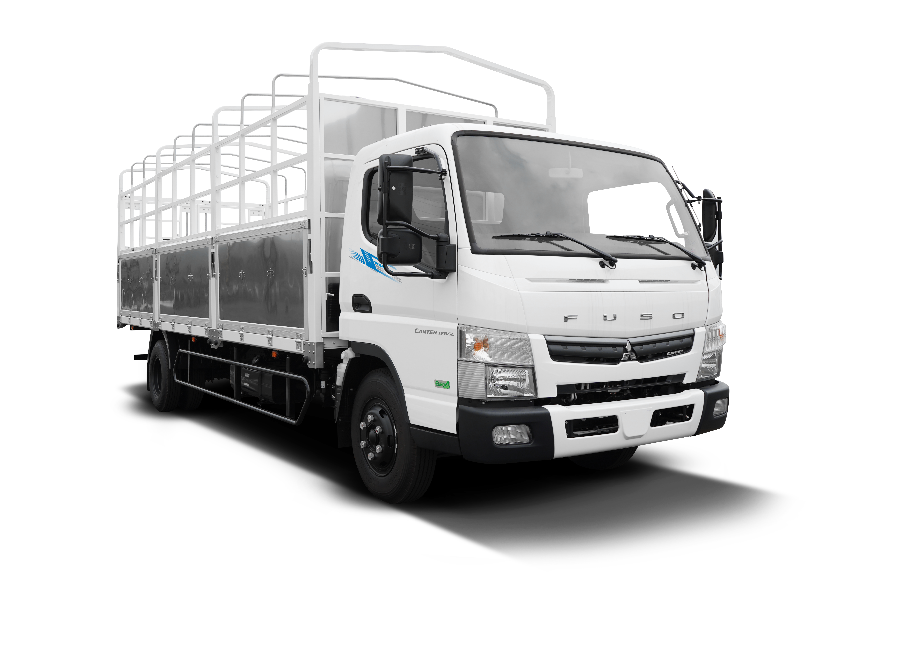 MITSUBISHI FUSO Canter TF8.5L* Linh kiện nhập khẩu từ các nhà máy của tập đoàn DaimlerMITSUBISHI FUSO Canter TF8.5L* Linh kiện nhập khẩu từ các nhà máy của tập đoàn Daimler Động cơ :	4P10-KAT4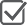 Dung tích xylanh: 2.998 ccCông suất cực đại: 150 Ps/3.500 (vòng/phút)Momen xoắn cực đại:370/ 1.320 (N.m/rpm) Hộp số :	M038S5 (05 số tiến, 01 số lùi).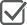  Động cơ :	4P10-KAT4Dung tích xylanh: 2.998 ccCông suất cực đại: 150 Ps/3.500 (vòng/phút)Momen xoắn cực đại:370/ 1.320 (N.m/rpm) Hộp số :	M038S5 (05 số tiến, 01 số lùi). Hệ thống phanh :      Phanh tang trống, dẫn động bằng thủy lực, trợ lực                                 chân không (có ABS + EBD), trang bị phanh khí xả. Hệ thống lái :	Trục vít ecu bi, trợ lực thủy lực. Hệ thống treo :	Phụ thuộc, nhíp lá, giảm chấn thuỷ lực. Lốp xe :	7.50R16 Thùng nhiên liệu :      100 lít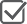  Hệ thống phanh :      Phanh tang trống, dẫn động bằng thủy lực, trợ lực                                 chân không (có ABS + EBD), trang bị phanh khí xả. Hệ thống lái :	Trục vít ecu bi, trợ lực thủy lực. Hệ thống treo :	Phụ thuộc, nhíp lá, giảm chấn thuỷ lực. Lốp xe :	7.50R16 Thùng nhiên liệu :      100 lítTrang bị tiêu chuẩn:  Điều hòa cabin.  Radio FM, giắc cắm USB/AUX.    Kính cửa chỉnh điện.  Hệ thống phanh có chống bó cứng phanh (ABS) & phân bổ   lực phanh điện tử (EBD).Trang bị tiêu chuẩn:  Điều hòa cabin.  Radio FM, giắc cắm USB/AUX.    Kính cửa chỉnh điện.  Hệ thống phanh có chống bó cứng phanh (ABS) & phân bổ   lực phanh điện tử (EBD).Kích thước xe (mm):  Kích thước tổng thể (Cab/C) (DxRxC): 7.770 x 2.135 x 2.235     KT lọt lòng thùng (Mui bạt) (DxRxC): 6.200 x 2.020 x 2.040 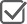   Vệt bánh trước / sau: 1.665/1.670  Chiều dài cơ sở: 4.750  Khoảng sáng gầm xe: 210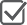 Kích thước xe (mm):  Kích thước tổng thể (Cab/C) (DxRxC): 7.770 x 2.135 x 2.235     KT lọt lòng thùng (Mui bạt) (DxRxC): 6.200 x 2.020 x 2.040   Vệt bánh trước / sau: 1.665/1.670  Chiều dài cơ sở: 4.750  Khoảng sáng gầm xe: 210Trang bị tiêu chuẩn:  Điều hòa cabin.  Radio FM, giắc cắm USB/AUX.    Kính cửa chỉnh điện.  Hệ thống phanh có chống bó cứng phanh (ABS) & phân bổ   lực phanh điện tử (EBD).Trang bị tiêu chuẩn:  Điều hòa cabin.  Radio FM, giắc cắm USB/AUX.    Kính cửa chỉnh điện.  Hệ thống phanh có chống bó cứng phanh (ABS) & phân bổ   lực phanh điện tử (EBD).Thông số khối lượng (kg):  Khối lượng bản thân (Cab/C)	: 2.430   Khối lượng chở cho phép (Mui bạt)       : 4.400 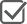 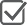    Khối lượng toàn bộ (Cab/C)	: 8.490Thông số khối lượng (kg):  Khối lượng bản thân (Cab/C)	: 2.430   Khối lượng chở cho phép (Mui bạt)       : 4.400    Khối lượng toàn bộ (Cab/C)	: 8.490Màu sơn tiêu chuẩn :TRẮNG TH2M | XANH MICA THF2MTRẮNG TH2M | XANH MICA THF2MTRẮNG TH2M | XANH MICA THF2MGiá xe (Cabin – chassis, đã bao gồm thuế VAT, chưa bao gồm các khoản thuế phí khác)XXX.000.000XXX.000.000VNĐ  Thời gian bảo hành:	03 năm hoặc 100.000 Km tùy theo điều kiện nào đến trước. 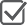   Địa điểm bảo hành:	Tại tất cả các Trạm bảo hành của Thaco trên toàn quốc.  Địa điểm giao xe:	Theo thỏa thuận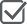   Thời gian giao xe:	30 ngày làm việc kể từ ngày ký kết hợp đồng và Khách hàng chuyển thanh toàn số tiền đặt cọc theo quy định hợp đồng.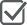   Hình thức thanh toán: Theo thỏa thuận giữa hai bên (Thanh toán 100% bằng tiền mặt hoặc vay vốn từ Ngân hàng).* Bảng báo giá có hiệu lực trong vòng 15 ngày, vui lòng liên hệ đại lý để biết thêm chi tiết.  Thời gian bảo hành:	03 năm hoặc 100.000 Km tùy theo điều kiện nào đến trước.   Địa điểm bảo hành:	Tại tất cả các Trạm bảo hành của Thaco trên toàn quốc.  Địa điểm giao xe:	Theo thỏa thuận  Thời gian giao xe:	30 ngày làm việc kể từ ngày ký kết hợp đồng và Khách hàng chuyển thanh toàn số tiền đặt cọc theo quy định hợp đồng.  Hình thức thanh toán: Theo thỏa thuận giữa hai bên (Thanh toán 100% bằng tiền mặt hoặc vay vốn từ Ngân hàng).* Bảng báo giá có hiệu lực trong vòng 15 ngày, vui lòng liên hệ đại lý để biết thêm chi tiết.  Thời gian bảo hành:	03 năm hoặc 100.000 Km tùy theo điều kiện nào đến trước.   Địa điểm bảo hành:	Tại tất cả các Trạm bảo hành của Thaco trên toàn quốc.  Địa điểm giao xe:	Theo thỏa thuận  Thời gian giao xe:	30 ngày làm việc kể từ ngày ký kết hợp đồng và Khách hàng chuyển thanh toàn số tiền đặt cọc theo quy định hợp đồng.  Hình thức thanh toán: Theo thỏa thuận giữa hai bên (Thanh toán 100% bằng tiền mặt hoặc vay vốn từ Ngân hàng).* Bảng báo giá có hiệu lực trong vòng 15 ngày, vui lòng liên hệ đại lý để biết thêm chi tiết.  Thời gian bảo hành:	03 năm hoặc 100.000 Km tùy theo điều kiện nào đến trước.   Địa điểm bảo hành:	Tại tất cả các Trạm bảo hành của Thaco trên toàn quốc.  Địa điểm giao xe:	Theo thỏa thuận  Thời gian giao xe:	30 ngày làm việc kể từ ngày ký kết hợp đồng và Khách hàng chuyển thanh toàn số tiền đặt cọc theo quy định hợp đồng.  Hình thức thanh toán: Theo thỏa thuận giữa hai bên (Thanh toán 100% bằng tiền mặt hoặc vay vốn từ Ngân hàng).* Bảng báo giá có hiệu lực trong vòng 15 ngày, vui lòng liên hệ đại lý để biết thêm chi tiết.